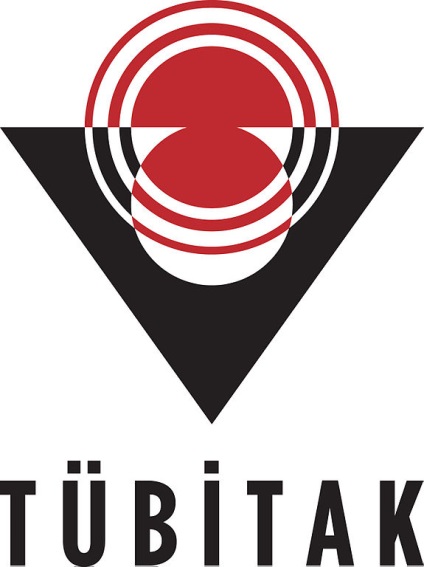 1515 – FRONTIER R&D LABORATORIES SUPPORT PROGRAMMEAPPLICATION FORM AND GUIDE (v7.0)ABSTRACTGENERAL INFORMATIONApplicant Organization’s InformationParent Company’s Information The R&D Laboratory’s InformationAdministration’s InformationACADEMIC STUDY / PATENT / BRANDS / R&D ESTABLISHMENTS R&D EstablishmentsRESEARCH AREAThe R&D ProjectPERSONNELLABORATORYBUDGET AND FINANCIAL SUSTAINABILITYAPPENDICESAPPENDIX1. TOTAL BUDGET OF THE R&D LABORATORY APPENDIX 2. PERFORMANCE INDICATORS (R&D PROJECT AND ADMINISTRATIVE)APPENDIX 3. PERSONNEL CVsAPPENDIX 4. PARENT COMPANY’S THREE MOST-CITED ARTICLES RELATED WITH THE RESEARCH AREA APPENDIX 5. ORGANIZATION SCHEMA OF PARENT COMPANYAPPLICANT ORGANIZATIONPARTNER COMPANYLABORATORY NAMEAPPLICATION DATEAPPLICANT ORGANIZATION’S EXECUTIVE OFFICERNAME-SURNAME/SIGNATUREPARTNER COMPANY’S EXECUTİVE OFFICERNAME - SURNAME/SIGNATUREProvide an abstract including the research area, competence and skills of the Applicant Organization on the research area, planned activities to be conducted in the R&D Laboratory, targets and the possible impact of these activities. (maximum 300 words)  NameAddressTelephone/Fax(please include country and area codes)E-mailWeb AddressField of BusinessDate of EstablishmentPublishing Date of Announcement in Trade Registry GazetteCapitalIndustry/Trade Registry NoChamber of Industry/CommerceTax Office and  Tax Identification NumberSocial Security Institution (SSI) Company Registration NumberPartnership StructureNameAddressTelephone/Fax(please include country and area codes)Web AddressNameAddressIndicate the R&D Laboratory address/the address where the R&D Laboratory is going to be established.1.4.1. Applicant Organization’s Executive Officer(s)1.4.1. Applicant Organization’s Executive Officer(s)1.4.1. Applicant Organization’s Executive Officer(s)1.4.1. Applicant Organization’s Executive Officer(s)1.4.1. Applicant Organization’s Executive Officer(s)Name SurnameTitleTelephoneE-mailTR Identity No Indicate the professional title.1.4.2. Manager of the R&D Laboratory1.4.2. Manager of the R&D Laboratory1.4.2. Manager of the R&D Laboratory1.4.2. Manager of the R&D Laboratory1.4.2. Manager of the R&D LaboratoryName SurnameTitleTelephoneE-mailTR Identity No31.4.3. Manager in Turkey, the R&D Laboratory Manager Reporting to1.4.3. Manager in Turkey, the R&D Laboratory Manager Reporting to1.4.3. Manager in Turkey, the R&D Laboratory Manager Reporting to1.4.3. Manager in Turkey, the R&D Laboratory Manager Reporting to1.4.3. Manager in Turkey, the R&D Laboratory Manager Reporting toName SurnameTitleTelephoneE-mailTR Identity No1.4.4. Technical Manager Abroad, the R&D Laboratory Manager Reporting to1.4.4. Technical Manager Abroad, the R&D Laboratory Manager Reporting to1.4.4. Technical Manager Abroad, the R&D Laboratory Manager Reporting to1.4.4. Technical Manager Abroad, the R&D Laboratory Manager Reporting toName SurnameTitleTelephoneE-mail1.4.5. Research Project Manager/Team-Technical Leader in the R&D Laboratory1.4.5. Research Project Manager/Team-Technical Leader in the R&D Laboratory1.4.5. Research Project Manager/Team-Technical Leader in the R&D Laboratory1.4.5. Research Project Manager/Team-Technical Leader in the R&D Laboratory1.4.5. Research Project Manager/Team-Technical Leader in the R&D LaboratoryName SurnameTitleTelephoneE-mailTR Identity No3Parent Company’s Articles for the Past 3 YearsArticle Information1Surname, Initials. (Year). Title of Article. Title of Journal, Volume, Page2345678910Parent Company’s Patent InformationParent Company’s Patent InformationParent Company’s Patent InformationParent Company’s Patent InformationParent Company’s Patent InformationTotal Number of Patent ApplicationsTotal Number of Patents RegisteredNumber of Patent Applications in the Research AreaNumber of Registered Patents in the Research Area20..20..20..Main Sectors of Parent CompanyMain Sectors of Parent CompanySectorExplanationWell-known Products/Services of Parent CompanyWell-known Products/Services of Parent CompanyWell-known Products/Services of Parent CompanyWell-known Products/Services of Parent CompanyWell-known Products/Services of Parent CompanyName of Product/ServiceName of Product/ServiceYearExplanation1List and explain flagship products or services of Parent Company in all sectors at the present and in the past.List and explain flagship products or services of Parent Company in all sectors at the present and in the past.2345678910Main Sectors of Applicant OrganizationMain Sectors of Applicant OrganizationMain Sectors of Applicant OrganizationMain Sectors of Applicant OrganizationMain Sectors of Applicant OrganizationSectorSectorExplanationExplanationExplanationApplicant Organization’s Completed/Continued Main ProjectsApplicant Organization’s Completed/Continued Main ProjectsProjectExplanation2.7.1. Parent Company’s Research/R&D Center Information2.7.1. Parent Company’s Research/R&D Center Information2.7.1. Parent Company’s Research/R&D Center Information2.7.1. Parent Company’s Research/R&D Center Information2.7.1. Parent Company’s Research/R&D Center Information2.7.1. Parent Company’s Research/R&D Center InformationNameResearch/R&D CenterLocationPersonnel  NumberBudget (TL) Field of Activity2.7.2. Applicant Organization’s R&D Center/Laboratory Information2.7.2. Applicant Organization’s R&D Center/Laboratory Information2.7.2. Applicant Organization’s R&D Center/Laboratory Information2.7.2. Applicant Organization’s R&D Center/Laboratory Information2.7.2. Applicant Organization’s R&D Center/Laboratory InformationR&D Center/LaboratoryLocationPersonnel  NumberAccreditation YearField of ActivityIndicate accredited/nonaccredited R&D centers/laboratories of Applicant Organization.2.7.3. Projects of Applicant Organization’s R&D Centers in Turkey2.7.3. Projects of Applicant Organization’s R&D Centers in TurkeyProjectExplanationProvide at least three (3) successful project and other outcomes of R&D Centers.The Research AreaExplain the research area of Parent Company, which the R&D Laboratory to be established is part of. Describe the research activities of Parent Company in the area.The Priority Technological Field(s) of the Research AreaSpecify the priority technological field(s) of the research area from the 1515 program page on TUBİTAK web site. Scientific and Technological Uncertainties and Challenges in the Research AreaScientific and Technological Uncertainties and Challenges in the Research AreaScientific and Technological Uncertainties and Challenges in the Research AreaUncertainty and ChallengeSolution Approach12345678910Possible Risks in the Research Area and MitigationsPossible Risks in the Research Area and MitigationsRiskMitigationState of the Art in the Research AreaExplain state of the art of the research area. Discuss important issues in the research area, recent important technological shifts and innovations and specify possible applications of the innovations mentioned. Position of Parent Company in the Research AreaSpecify how Parent Company affects the research area in terms of scientific and technological aspects. Explain the positon of Parent Company in the research area and specify the market share. Provide references.Prospective Advancements in the Research Area within the Next 10 YearsIndicate the predictions of the advancements in the research area within the next 10 years. Explain how Parent Company could be affected by those advancements.Strategical Importance of the Research Area for Parent CompanyExplain why the research area is important for Parent Company and indicate the effects of the research area on the future plans of Parent Company.Targets of Parent Company in the Research AreaSpecify the measurable targets of Parent Company for research projects in the research area and other measurable targets ( increase in number of personnel, targeted number of patents, new R&D centers to be established, etc.) defined based on the strategies of Parent Company.Technological Road Map of Parent Company in the Research AreaTechnological Road Map of Parent Company in the Research AreaTechnological Road Map of Parent Company in the Research AreaTechnological Road Map of Parent Company in the Research AreaTechnological Road Map of Parent Company in the Research AreaTechnological Road Map of Parent Company in the Research AreaTechnological Road Map of Parent Company in the Research AreaTechnological Road Map of Parent Company in the Research AreaTechnological Road Map of Parent Company in the Research AreaTechnological Road Map of Parent Company in the Research AreaTechnological Road Map of Parent Company in the Research AreaActivityYear 1Year 2Year 3Year 4Year 5Year 6Year 7   Year 8Year 9Year 10Three International Scientific Events related with the Research Area Parent Company ParticipatedThree International Scientific Events related with the Research Area Parent Company ParticipatedThree International Scientific Events related with the Research Area Parent Company ParticipatedThree International Scientific Events related with the Research Area Parent Company ParticipatedThree International Scientific Events related with the Research Area Parent Company ParticipatedScientific EventOrganizerSpeakerPosterAttendantName, Year, OrganizerParent Company’s Three Most-Cited Articles in the Research AreaParent Company’s Three Most-Cited Articles in the Research AreaParent Company’s Three Most-Cited Articles in the Research AreaArticle InformationCitation Number1Surname, Initials. (Year). Title of Article. Title of Journal, Volume, page23Three Most Important Patents of Parent Company in the Research AreaThree Most Important Patents of Parent Company in the Research AreaPatent NumberPatent TitleWell-known Products and Services of Parent Company in the Research AreaWell-known Products and Services of Parent Company in the Research AreaWell-known Products and Services of Parent Company in the Research AreaWell-known Products and Services of Parent Company in the Research AreaName of Product/ServiceYearExplanation1List and explain main flagship products or services of Parent Company in the research area at the present and the past.2345678The Strategical Importance of the Research Area for Applicant OrganizationThe Strategical Importance of the Research Area for Applicant OrganizationThe Strategical Importance of the Research Area for Applicant OrganizationThe Strategical Importance of the Research Area for Applicant OrganizationExplain why the research area is important for the Applicant Organization. Explain the effects of the research area on the future plans of the Applicant Organization.Explain why the research area is important for the Applicant Organization. Explain the effects of the research area on the future plans of the Applicant Organization.Explain why the research area is important for the Applicant Organization. Explain the effects of the research area on the future plans of the Applicant Organization.Explain why the research area is important for the Applicant Organization. Explain the effects of the research area on the future plans of the Applicant Organization.The Position of Applicant Organization within Parent Company in the Research AreaIndicate R&D, product development, production, sales and marketing activities conducted by Parent Company together with the Applicant Organization in Turkey. Explain the role and the importance of the Applicant Organization in the operations of Parent Company in the research area.Targets of Applicant Organization in the Research AreaSpecify the measurable targets in the research area based on the strategies of the Applicant Organization.3.18. The Impact of Activities of Parent Company in the Research AreaExplain the expected social, economic and technological effects of outcomes of research projects conducted by Parent Company. SummaryProvide a summary of the R&D Project to be conducted in the R&D Laboratory (maximum 250 words).The Scope of the R&D ProjectThe Scope of the R&D ProjectThe Scope of the R&D ProjectSubprojectSubprojectExplanationList and explain the subprojects of the R&D project to be conducted in the R&D Laboratory.List and explain the subprojects of the R&D project to be conducted in the R&D Laboratory.State clearly the aim and/or concrete target of related subproject.  Technology Readiness Level of the R&D ProjectTechnology Readiness Level of the R&D ProjectTechnology Readiness Level of the R&D ProjectTRLSubprojectSubproject1Classify the subprojects of the R&D Project to be conducted in the R&D Laboratory according to their Technology Readiness Levels (TRLs). Provide TRL definitions according to “TRL Question set” at 1515 program page on TUBITAK’s web page. Classify the subprojects of the R&D Project to be conducted in the R&D Laboratory according to their Technology Readiness Levels (TRLs). Provide TRL definitions according to “TRL Question set” at 1515 program page on TUBITAK’s web page. 23456789The Uncertainties and Difficulties in the R&D ProjectThe Uncertainties and Difficulties in the R&D ProjectThe Uncertainties and Difficulties in the R&D ProjectUncertainties and DifficultiesSolution Approach12345678910Possible Risks in the R&D Project and Mitigations Possible Risks in the R&D Project and Mitigations RiskMitigation Targets of the R&D Laboratory in the Research AreaSpecify the targets of the R&D subprojects to be conducted by the R&D Laboratory and other measurable targets (increase in number of personnel, increase in the R&D Laboratory area (m2, new departments to be opened) targeted number of patents, etc.). Strategies that will be done to make the R&D laboratory a global attraction center. Technological Road Map of the R&D LaboratoryTechnological Road Map of the R&D LaboratoryTechnological Road Map of the R&D LaboratoryTechnological Road Map of the R&D LaboratoryTechnological Road Map of the R&D LaboratoryTechnological Road Map of the R&D LaboratoryActivityYear 1Year 2Year 3Year 4Year 5Milestones in the R&D ProjectMilestones in the R&D ProjectMilestones in the R&D ProjectMilestones in the R&D ProjectMilestones in the R&D Project Year 1 Year 2 Year 3 Year 4 Year 5--------------------Impact of Achieving the R&D Laboratory’s Targets on the Research AreaIndicate the impact of achieving the targets of the R&D project on the research area (Scientific, economic and social).Expected Contributions of the R&D Project and its Outcomes to Targets of Applicant OrganizationExplain how the R&D project and its outcomes would contribute to the Applicant Organization in order to achieve its targets.Expected Contributions of the R&D Project and its Outcomes to Targets of Parent CompanyExplain how the R&D project and its outcomes would contribute to Parent Company in order to achieve its targets.Collaborations of Applicant OrganizationCollaborations of Applicant OrganizationCollaborations of Applicant OrganizationCollaborations of Applicant OrganizationOrganizationPerson (Title, Name, Surname)Time PeriodSubject of StudyProvide information about previous collaborations of the Applicant Organization and planned collaborations for the R&D Laboratory.Provide time period for the previous collaboration.State “planned collaboration” for the planned collaboration if time schedule is not ready.  R&D Project Management Methodologies Specify the project manager, project management methodologies and how the coordination is going to be established between different laboratories and groups.Legal/Private Permission Documents for the R&D ProjectList the legal/private permission documents needed for the R&D subprojects if required any. Number of Employee in Parent CompanyNumber of Employee in Parent CompanyNumber of Employee in Parent CompanyNumber of Employee in Parent CompanyNumber of Employee in Parent CompanyNumber of Employee in Parent CompanyR&DProductionAdministrationFinanceSales and MarketingTOTALNumber of Employee in Applicant Organization11Number of Employee in Applicant Organization11Number of Employee in Applicant Organization11Number of Employee in Applicant Organization11Number of Employee in Applicant Organization11Number of Employee in Applicant Organization11R&DProductionAdministrationFinanceSales and MarketingTOTAL12Employee Distribution in Research Center of Parent CompanyEmployee Distribution in Research Center of Parent CompanyEmployee Distribution in Research Center of Parent CompanyEmployee Distribution in Research Center of Parent CompanyEmployee Distribution in Research Center of Parent CompanyPhDMScUndergraduateOtherTOTALEmployee Distribution in R&D Center of Parent Company Employee Distribution in R&D Center of Parent Company Employee Distribution in R&D Center of Parent Company Employee Distribution in R&D Center of Parent Company Employee Distribution in R&D Center of Parent Company PhDMScUndergraduateOtherTOTALEmployee Distribution in R&D Center of Applicant OrganizationEmployee Distribution in R&D Center of Applicant OrganizationEmployee Distribution in R&D Center of Applicant OrganizationEmployee Distribution in R&D Center of Applicant OrganizationEmployee Distribution in R&D Center of Applicant OrganizationPhDMScUndergraduateOtherTOTALOrganization Chart of the R&D LaboratoryBrief CV of the R&D Laboratory ManagerProvide the brief CV of the R&D Laboratory Manager (maximum 200 words) including managing experiences.Brief CV of Technical Manager Abroad Provide the brief CV of the technical manager abroad, the R&D Laboratory manager reporting to (maximum 200 words) including managing experiences.Brief CVs of Foreign Personnel Hired by the R&D LaboratoryProvide brief CVs (maximum 150 words for each) of foreign personnel who will be hired by the R&D Laboratory.Information of Personnel to be Hired for the R&D Laboratory Information of Personnel to be Hired for the R&D Laboratory Information of Personnel to be Hired for the R&D Laboratory Information of Personnel to be Hired for the R&D Laboratory Information of Personnel to be Hired for the R&D Laboratory Information of Personnel to be Hired for the R&D Laboratory Position PhDMScUndergraduateOtherTOTALPosition and number of Personnel planned to be hired at the end of the fifth year of the R&D Laboratory. TOTALBrief CVs of Key Personnel in the Research Area in Parent Company Provide the brief CVs (maximum 150 words for each) of key personnel in Parent Company (to be employed by the R&D Laboratory or not), who is an expert of the research area. Brief CV of Key Researcher(s) in Research Project  Provide the brief CVs (maximum 150 words for each) of key researcher(s) who is employed by the R&D Laboratory or hired as a consultant, directly contributing to the laboratory.Brief CVs of Consultants Provide the brief CVs (maximum 150 words for each) of consultants from universities, research centers, etc. Researchers from Parent Company Researchers from Parent Company Researchers from Parent CompanyName SurnameArea of ExpertiseTime PeriodProvide information about non-Turkish researchers from Parent Company, locally employed by the R&D Laboratory for a certain time.   Researchers, Remotely Supporting the R&D LaboratoryResearchers, Remotely Supporting the R&D LaboratoryResearchers, Remotely Supporting the R&D LaboratoryName SurnameArea of ExpertiseTime PeriodResearcher supporting the R&D Laboratory remotely and/or visiting the laboratory for short periodsPlanned Number of Employee of the R&D Laboratory for the first 5 Years Planned Number of Employee of the R&D Laboratory for the first 5 Years Planned Number of Employee of the R&D Laboratory for the first 5 Years Planned Number of Employee of the R&D Laboratory for the first 5 Years Planned Number of Employee of the R&D Laboratory for the first 5 Years Planned Number of Employee of the R&D Laboratory for the first 5 Years Planned Number of Employee of the R&D Laboratory for the first 5 Years Planned Number of Employee of the R&D Laboratory for the first 5 Years Planned Number of Employee of the R&D Laboratory for the first 5 Years Planned Number of Employee of the R&D Laboratory for the first 5 Years Local PersonnelLocal PersonnelLocal PersonnelLocal PersonnelForeign PersonnelForeign PersonnelForeign PersonnelForeign PersonnelTotalPhDPhDMScBScPhDMScMScBScTotalYear 1Year 2Year 3Year 4Year 5The Area (m2), Layout and Infrastructure of the R&D Laboratory Provide information about the area, layout and infrastructure of the R&D Laboratory. Layout could be given in the appendices.R&D Organization of Parent CompanyIndicate the position of the R&D Laboratory within Applicant Organization and Parent Company Structure.Necessary Items Procured by Applicant Organization for R&D ProjectEquipment, materials, etc. procured by the Applicant Organization in order to be used for the R&D projectPrerequisites Provide information about land assignment, building construction, etc.to be completed before project starts Progress Plan for the R&D LaboratoryProvide the progress plan of Parent Company/Applicant Organization for the R&D Laboratory. Growth targets of the R&D Laboratory, new laboratories planned, expansions etc.Project Start DateIndicate opening date of the R&D Laboratory.Financial Structure of Parent Company Which Belongs to Last Fiscal year (TL)Financial Structure of Parent Company Which Belongs to Last Fiscal year (TL)Financial Structure of Parent Company Which Belongs to Last Fiscal year (TL)Financial Structure of Parent Company Which Belongs to Last Fiscal year (TL)Financial Structure of Parent Company Which Belongs to Last Fiscal year (TL)Size of AssetEquity Capital   Paid in CapitalOperating ProfitNet ProfitParent Company’s R&D Expense (TL) Parent Company’s R&D Expense (TL) Parent Company’s R&D Expense (TL) Parent Company’s R&D Expense (TL) Parent Company’s R&D Expense (TL) Parent Company’s R&D Expense (TL) 20..(Declared)20..(Declared)20..(Declared)20..(Declared)20..(Prediction)a. R&D Expenseb. RevenuesR&D Intensity(a/b*100)Financial Structure of Applicant Organization Which Belongs To Last Fiscal Year (TL)Financial Structure of Applicant Organization Which Belongs To Last Fiscal Year (TL)Financial Structure of Applicant Organization Which Belongs To Last Fiscal Year (TL)Financial Structure of Applicant Organization Which Belongs To Last Fiscal Year (TL)Financial Structure of Applicant Organization Which Belongs To Last Fiscal Year (TL)Size of AssetEquity Capital   Paid in CapitalOperating ProfitNet ProfitApplicant Organization’s R&D Expense (TL) Applicant Organization’s R&D Expense (TL) Applicant Organization’s R&D Expense (TL) Applicant Organization’s R&D Expense (TL) Applicant Organization’s R&D Expense (TL) Applicant Organization’s R&D Expense (TL) 20..(Declared)20..(Declared)20..(Declared)20..(Declared)20..(Prediction)a. R&D Expenseb. RevenuesR&D Intensity (a/b*100)Planned Budget for the R&D Laboratory (TL)Planned Budget for the R&D Laboratory (TL)Planned Budget for the R&D Laboratory (TL)Planned Budget for the R&D Laboratory (TL)Planned Budget for the R&D Laboratory (TL)Personnel ExpensesConsulting ExpensesGeneral OverheadsTOTALYEAR 1YEAR 2YEAR 3YEAR 4YEAR 5TOTALParent Company’s Average Annual Income Generated from Patents in the Last 3 Years (TL)Parent Company’s Average Annual Income Generated from Patents in the Last 3 Years (TL)Income by Licensing Registered PatentsIncome from the Products and Services Using PatentsAllocation of Intellectual Property RightsAllocation of rights between Parent Company and  Applicant Organization for intellectual property of the R&D Laboratory